 PIANO DI APPRENDIMENTO INDIVIDUALIZZATO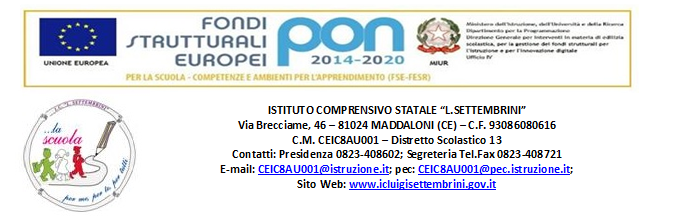 a.s. 2020/2021   Maddaloni, Il Consiglio di classe/ I docenti contitolari della classeO.M. N. 11 DEL 16/05/2020Ordinanza concernente la valutazione finale degli alunni per l’anno scolastico 2019/2020 e prime disposizioni per il recupero degli apprendimentiArticolo 6 (Piano di integrazione degli apprendimenti e Piano di apprendimento individualizzato) 1. Per gli alunni ammessi alla classe successiva tranne che nel passaggio alla prima classe della scuola secondaria di primo grado ovvero alla prima classe della scuola secondaria di secondo grado, in presenza di valutazioni inferiori a sei decimi, ai sensi di quanto disposto dall’articolo 2, comma 2 del Decreto legislativo i docenti contitolari della classe o il consiglio di classe predispongono un piano di apprendimento individualizzato in cui sono indicati, per ciascuna disciplina, gli obiettivi di apprendimento da conseguire, ai fini della proficua prosecuzione del processo di apprendimento nella classe successiva, nonché specifiche strategie per il miglioramento dei livelli di apprendimento. Il piano di apprendimento individualizzato è allegato al documento di valutazione finale. 2. I docenti contitolari della classe o il consiglio di classe individuano, altresì, le attività didattiche eventualmente non svolte rispetto alle progettazioni di inizio anno e i correlati obiettivi di apprendimento e li inseriscono in una nuova progettazione finalizzata alla definizione di un piano di integrazione degli apprendimenti.  3. Ai sensi dell’articolo 1, comma 2 del Decreto legge, le attività relative al piano di integrazione degli apprendimenti, nonché al piano di apprendimento individualizzato,  costituiscono attività didattica ordinaria e hanno inizio a decorrere dal 1° settembre 2020.  4. Le attività di cui al comma 3 integrano, ove necessario, il primo periodo didattico (trimestre o quadrimestre) e comunque proseguono, se necessarie, per l’intera durata dell’anno scolastico 2020/2021. 5. Ai sensi degli articoli 4 e 5 del Regolamento sull’autonomia, le attività didattiche di cui al presente articolo sono realizzate attraverso l’organico dell’autonomia, adottando ogni forma di flessibilità didattica e organizzativa e facendo convergere sul prioritario sostegno agli apprendimenti le iniziative progettuali. 6. Nel caso del trasferimento tra istituzioni scolastiche, il piano di integrazione degli apprendimenti è trasmesso all’istituzione scolastica di iscrizione.  Alunno/aAlunno/aClasse            ……                     Sezione      …..                              □   Primaria                                                                                                         □  Secondaria   I gradoClasse            ……                     Sezione      …..                              □   Primaria                                                                                                         □  Secondaria   I gradoCONTENUTI DA CONSOLIDARE/CARENZE RILEVATEOBIETTIVI DI APPRENDIMENTO da conseguire STRATEGIE PER IL RAGGIUNGIMENTO DEI RELATIVI LIVELLI DI APPRENDIMENTOESERCIZI, ARGOMENTI, COMPITI, ATTIVITÀ DA SVOLGERETEMPI 